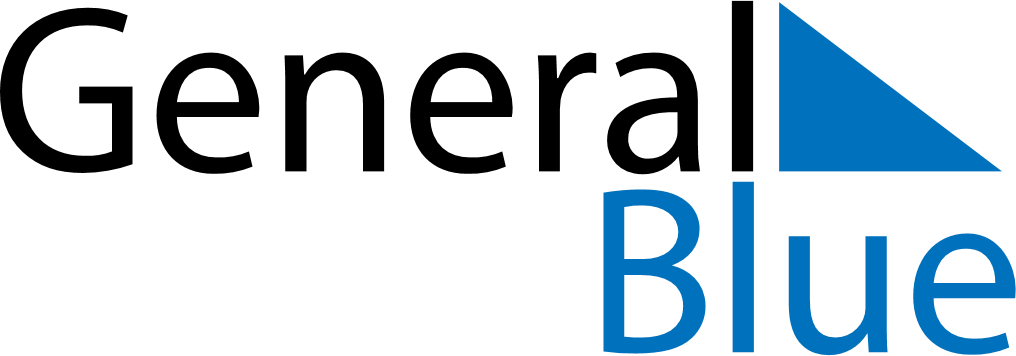 January 2024January 2024January 2024January 2024January 2024January 2024Ytteresse, Ostrobothnia, FinlandYtteresse, Ostrobothnia, FinlandYtteresse, Ostrobothnia, FinlandYtteresse, Ostrobothnia, FinlandYtteresse, Ostrobothnia, FinlandYtteresse, Ostrobothnia, FinlandSunday Monday Tuesday Wednesday Thursday Friday Saturday 1 2 3 4 5 6 Sunrise: 10:12 AM Sunset: 2:49 PM Daylight: 4 hours and 37 minutes. Sunrise: 10:11 AM Sunset: 2:51 PM Daylight: 4 hours and 39 minutes. Sunrise: 10:10 AM Sunset: 2:53 PM Daylight: 4 hours and 42 minutes. Sunrise: 10:09 AM Sunset: 2:55 PM Daylight: 4 hours and 45 minutes. Sunrise: 10:08 AM Sunset: 2:57 PM Daylight: 4 hours and 49 minutes. Sunrise: 10:07 AM Sunset: 2:59 PM Daylight: 4 hours and 52 minutes. 7 8 9 10 11 12 13 Sunrise: 10:05 AM Sunset: 3:02 PM Daylight: 4 hours and 56 minutes. Sunrise: 10:04 AM Sunset: 3:04 PM Daylight: 5 hours and 0 minutes. Sunrise: 10:02 AM Sunset: 3:06 PM Daylight: 5 hours and 4 minutes. Sunrise: 10:00 AM Sunset: 3:09 PM Daylight: 5 hours and 8 minutes. Sunrise: 9:59 AM Sunset: 3:11 PM Daylight: 5 hours and 12 minutes. Sunrise: 9:57 AM Sunset: 3:14 PM Daylight: 5 hours and 17 minutes. Sunrise: 9:55 AM Sunset: 3:17 PM Daylight: 5 hours and 22 minutes. 14 15 16 17 18 19 20 Sunrise: 9:53 AM Sunset: 3:20 PM Daylight: 5 hours and 26 minutes. Sunrise: 9:51 AM Sunset: 3:22 PM Daylight: 5 hours and 31 minutes. Sunrise: 9:48 AM Sunset: 3:25 PM Daylight: 5 hours and 36 minutes. Sunrise: 9:46 AM Sunset: 3:28 PM Daylight: 5 hours and 42 minutes. Sunrise: 9:44 AM Sunset: 3:31 PM Daylight: 5 hours and 47 minutes. Sunrise: 9:42 AM Sunset: 3:34 PM Daylight: 5 hours and 52 minutes. Sunrise: 9:39 AM Sunset: 3:37 PM Daylight: 5 hours and 58 minutes. 21 22 23 24 25 26 27 Sunrise: 9:37 AM Sunset: 3:40 PM Daylight: 6 hours and 3 minutes. Sunrise: 9:34 AM Sunset: 3:43 PM Daylight: 6 hours and 9 minutes. Sunrise: 9:32 AM Sunset: 3:47 PM Daylight: 6 hours and 14 minutes. Sunrise: 9:29 AM Sunset: 3:50 PM Daylight: 6 hours and 20 minutes. Sunrise: 9:26 AM Sunset: 3:53 PM Daylight: 6 hours and 26 minutes. Sunrise: 9:24 AM Sunset: 3:56 PM Daylight: 6 hours and 32 minutes. Sunrise: 9:21 AM Sunset: 3:59 PM Daylight: 6 hours and 38 minutes. 28 29 30 31 Sunrise: 9:18 AM Sunset: 4:02 PM Daylight: 6 hours and 44 minutes. Sunrise: 9:15 AM Sunset: 4:06 PM Daylight: 6 hours and 50 minutes. Sunrise: 9:13 AM Sunset: 4:09 PM Daylight: 6 hours and 56 minutes. Sunrise: 9:10 AM Sunset: 4:12 PM Daylight: 7 hours and 2 minutes. 